OBRAZAC – IZJAVA – 2- SF-2023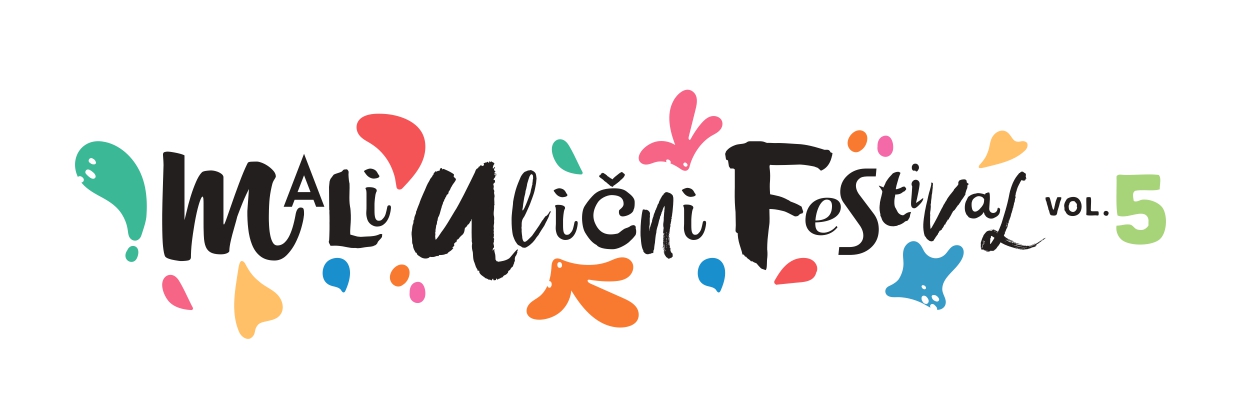 IZJAVAIzjavljujem da kao odgovorna osoba za _______________________ (navesti naziv zakupca, adresu, oib) preuzimam obvezu poštivanja poslovnih ugovora/obveza Organizatora  nastale na osnovu ekskluzivnih ugovora o poslovnoj suradnji sa sponzorima festivala što znači:da ću u ponudi imati brendove alkoholnih i bezalkoholnih pića koja su u prodajnom asortimanu sponzora festivala da ću na zakupljenim prostorima izvoditi posebne promocije s brendovima alkoholnih i bezalkoholnih pića koja su u prodajnom asortimanu sponzora festivala da će na zakupljenim prostorima izlagati promotivni materijal i ostalu ugostiteljsku opremu koja ima oznake/brendove alkoholnih i bezalkoholnih pića koja su u prodajnom asortimanu sponzora festivala Odgovorna osoba: IME I PREZIME:ADRESA: OIB:                                                                                 Potpis odgovorene osobe                                                                              _________________________